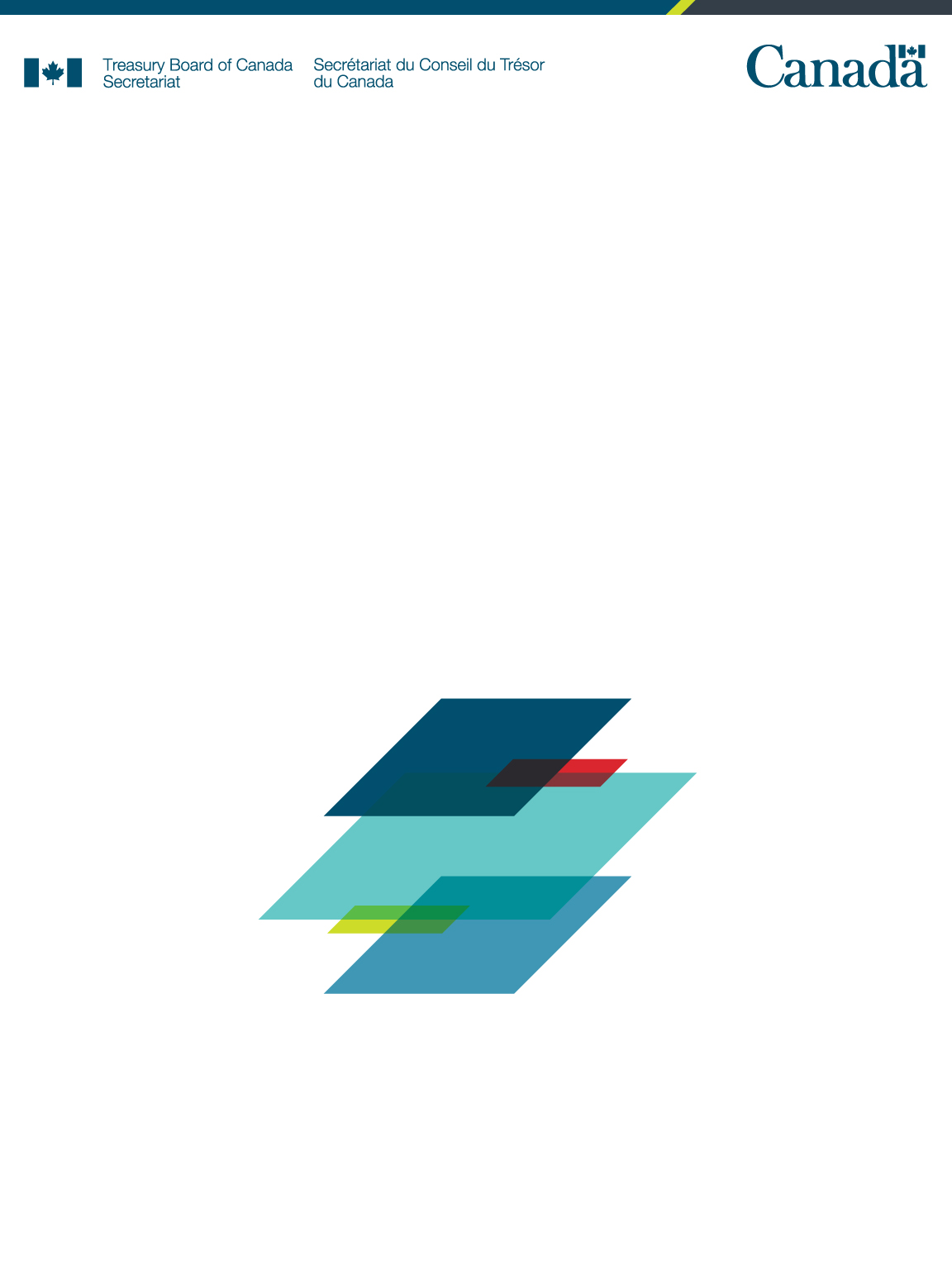 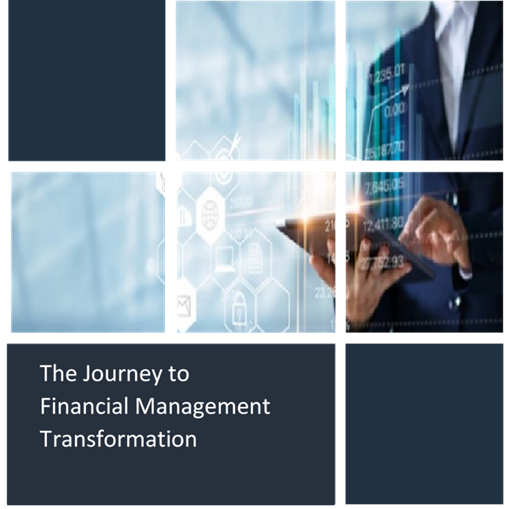 Digital Comptrollership Program
Business Process Owner BoardTerms of Reference
January 27, 2021GC Docs: https://gcdocs.tbs-sct.gc.ca/gcdocs/llisapi.dll/link/48003876TERMS OF REFERENCE
business Process OWnEr BoardBackgroundMandateObjectivesScopeAuthorityMembershipDecision-Making ProcessMeeting Frequency/ArrangementsReporting StructureResources and BudgetDeliverablesIntake ProcessMembership ListAuthorization______________________________________________                                 ________________________Yves Bacon 	DateAssistant Comptroller General, Digital Comptrollership ProgramTreasury Board of Canada Secretariat______________________________________________                                 ________________________Lynn Gibault 	DateExecutive Director, Digital Comptrollership ProgramTreasury Board of Canada SecretariatANNEXDCP Guiding Principles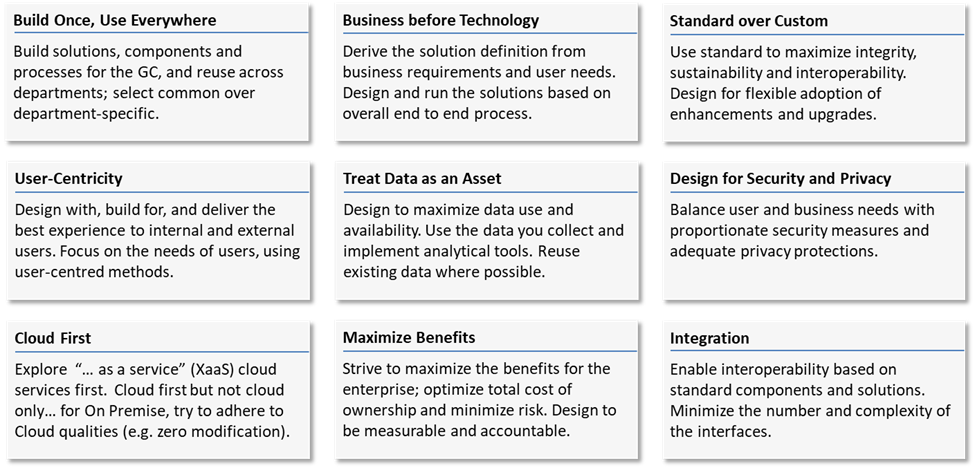  What is Digital Transformation?Gartner defines digitization as … “changing from analog to digital form… without any different-in-kind changes to the process itself”. Consider the use of electronic signatures: the process of obtaining the signature might not change, the only difference is that the document is signed online.Digitalization by contrast, involves changes to the process through digitization. Digital transformation refers to a complete rethinking of the organization’s processes with digitalization in mind. It is often difficult, however, to introduce digitization without some form of process change.In order to be successful, each function/department/organization, within the Minister of Digital’s overarching mandate, will require a “complete re-think” …The Digital Comptrollership Program is the organization tasked with defining this undertaking-- in collaboration with its partners--for financial management. The Business Process Owner (BPO) Board is the senior-level governance body accountable for the business processes within the Coordinated Financial Management System (CFMS) Governance Model within the Digital Comptrollership Program. It was established on August 14th, 2020.The BPO Board’s mandate is to maintain business processes that are consistent and compliant with the GC standards, policies, guidelines, and solutions while leveraging SAP industry best practices.The Business Process Owner (BPO) Board, will assess and endorse changes based on new requirements, create working groups for requirements or innovation work and discuss upcoming changes to policies that could affect the GC Digital Core.The BPO Board will be responsible to:review any recommended departmental requests that have been assessed by the DCP BPO team to determine whether they should be incorporated into the GC Digital Core,recommend departmental requests for approval by the Business Authority Steering Committee,prioritize the areas to explore potential opportunities/innovations to increase efficiencies in GC business processes, which may include upgrading or integrating existing software applications, and/or recommend training opportunities; andensure BPO team uses the survey results to investigate and make recommendations on how to resolve the inefficiencies and make improvements to the GC Digital CoreThe Business Process Owner Board is a decision-making body that decides if change requests impacting business processes should be approved by the Business Authority Steering Committee.The BPO Board will consist of various business process stream co-leads  and the following members:DCP BPO SMEDCP BPO SAP Functional ExpertsDCP-ARB Technical ArchitectDCP-ARB Solution ArchitectDCP-CoE MemberHost Cluster Business OwnerHost Cluster SMEOptional additional expert (Policy, Training expert, Security expert)The stream co-leads must have relevant knowledge/experience as members of the BPO Board and therefore it is required for the representative to be proposed and DCP Executive Director and DCP Design Authority Director to accept the proposed representative.Where a representative is not available for the monthly review and endorsement of decisions, a delegate from the stream may take their place. Attendance of applicable BPO co-leads is required for obtaining endorsement of any proposed departmental requests.  Should a designated co-lead be unavailable to attend, they will identify a delegate to attend and endorse on their behalf. Quorum must be met when there are items requiring a decision.  Quorum is defined as at least half of the members (or delegate) being present.  Should quorum not be met, items for decision will be deferred to the next meeting.A 50% vote in favour or against is required for decisions to be binding and must be achieved prior to the escalation of any departmental requests to the BA Steering Committee for further consideration. There will be one BPO Board meeting for each stream (e.g. Finance, Procurement and Human Resources) each month and documentation will be made available to members a minimum of 2 business days prior to scheduled meetings.  Throughout the GC Digital Core Release 2 design and configuration, the cadence may differ based on the number of requests presented to the BPO Board for endorsement each month or as requested by a Board member. Meeting coordination will be managed by the DCP - PMO.The BPO board is accountable to the BA Steering Committee, and works with the Architecture Review Board and Center of Expertise to review departmental requests for changes impacting the GC Digital Core Template. Meetings will be booked by the DCP/PMO via MS Teams. All board members time will be funded by their home departments. Records of DecisionAll requests are captured by the Program Management Office, which is responsible for ensuring the appropriate assessments are completed by the respective areas within the Design Authority (i.e. Business Process Owners, Architecture teams).  These requests will then be presented to the applicable BPO Board for review and endorsement   prior to packaging and presenting to the BA. Once the BA has approved a direction, the PMO communicates the decision/direction to the Center of Excellence (CoE) to action approval and/or initiate Minor release or Major release process. Business Process StreamCo-Lead/DeptCo-Lead/DeptFinance and BudgetMonique Arnold, PSPCSophie Bainbridge, GACFinancial Planning and AnalysisMichelle Baron, ISEDShirley Carruthers, GACProject and Portfolio ManagementJohanne Diotte, NRCDwayne Ross, RCMPTravel and Expense ManagementHongchao Wang, HCKaroline Poiré, IRCCReal Estate ManagementDenis Lemieux, PSPCElizabeth Tough, GACGrants ManagementPaula Hadden-Jokiel, ISCProcurement, Materiel ManagementKarine Paré, ISEDJimmy Fecteau, CBSANon-tax RevenueJohanne Diotte, NRCPamela Rudiger-Prybylski, JusticeAsset ManagementDavina Brown, PCHuman ResourcesReceiver GeneralJeffrey Lay, PSPC        RG Treasury